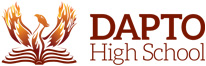 DHS P&C GENERAL MEETING 28/11/2017 SENIOR DECKMeeting opened: 6.15 pmAttendance: 	Simon Burns, Sharon O’Callaghan, Justine Gilfillan, Traybee McLean, Helen Pirangi, Amy Boyd, Andrew FitzSimons, Bec Coe, Paula & John Priest, Tina & Ross Hush, Nadeen & Stuart Greentree, Michelle WhitehouseApologies:	Michell Dick-McGuigan, Tanya McCauley, Steve McLeanMinutes from last meeting 31/10/17 accepted?    Moved:  S O’C		Seconded:    HPBusiness arising:Contact Mt Brown public school next year re banner advertising on fencesSolar panel project – donations received so far $3,110Sports uniforms – Ms Reeves will send information and quotes when available60th anniversary celebration – open day a successMoved:	 S O’C  		Seconded:     THTreasurer’s Report:	Building Fund $1563.15  ($1,100 Solar Panel Project) P&C $266.39    Moved:   RH    Seconded:   SGCorrespondence:	OUT - 	Receipt to L Henderson for solar panel donation		IN - 	Bank statementsCanteen Report:		All going well, curry sales and fresh watermelon tubs are on the rise. As the weather hasn’t been 				overly warm, hot food sales are still very popular. Senior students buying more salad tubs. On track to 			profit of $50,000    Read by:   JG      Moved:	 RC	Seconded:  NGPrincipal’s Report: 	(see attached)  Moved:  JG		Seconded:  TM  General Business: Confirmed what rooms air conditioners purchased by P&C were installed - Maths classroom 123 + senior computing roomMufti day before end of term? Sell chupa chups? Nothing scheduled yet.Keep leftover drinks from last BBQ fundraiser for next one, less the drinks consumed at end of year meeting.Officeworks BBQ fundraiser next year – TM to enquireNext meeting:	Tuesday 20th February 2018 (Term 1, week 4) Guest Speaker John Joseph 5-7pmMeeting closed:	   7.20 pm